Индивидуальный образовательный маршрутНа 2017-2018 уч. годЦель: освоение образовательной программы дошкольного образования (далее – ООП) на основе индивидуализации ее содержания с учетом особенностей и образовательных потребностей воспитанника.Общие сведения:Общие и специальные условия организации (коррекции)- педагогического процесса:Индивидуальная образовательный маршрут:Содержание индивидуального психолого-педагогического сопровождения с ИОПИтоговый контроль:Воспитатель: Педагог-психолог:Специалист коррекционного профиля:С результатами работы за учебный год ознакомленРодитель (законный представитель):____________/______________________/Индивидуальный образовательный маршрутНа 2017-2018 уч. годЦель: освоение образовательной программы дошкольного образования (далее – ООП) на основе индивидуализации ее содержания с учетом особенностей и образовательных потребностей воспитанника.Общие сведения:Общие и специальные условия организации (коррекции)- педагогического процесса:Индивидуальная образовательный маршрут:Содержание индивидуального психолого-педагогического сопровождения с ИОПЭффективность проведенной работыДинамический лист наблюдения«0» - не развито «1» - низкий уровень«2» - средний уровень«3» - высокий уровеньС результатами работы за учебный год ознакомленРодитель (законный представитель):____________/______________________/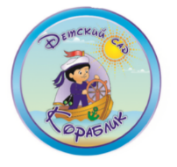 Муниципальное бюджетное дошкольное образовательное учреждение«Детский сад общеразвивающего вида с приоритетным осуществлением деятельности по познавательно - речевому развитию детей №27 _________________________________________«Кораблик» городского округа «город Якутск»__________________________________ул. Губина 3/1 (а), г. Якутск, Республика Саха (Якутия), 677000тел/факс 4112 21-82-30, e-mail detsad27@yaguo.ruФ.И.О. ребенка:Дата рождения:Дата поступления в ДОУ:Группа: Ф.И.О. родителей (законных представителей):--Ф.И.О. воспитателей:--Ф.И.О. специалистов сопровождения (должность):- педагог-психолог- учитель-логопед- музыкальный руководитель- инструктор по физ. культуре- ПДО:---Заключение и рекомендации (ПМПК)Результаты диагностикиОсновная цель на текущий период в направлении развития и социализации ребенка (полугодие)Общие задачи на период реализации ИОМРежим пребывания ребенка в ОУСоматическое состояниеРекомендации специалистов медицинского профиляПротивопоказанияОсобые образовательные потребности ребенка по отношению к группе, в которой он находитсяРазделы программыЗадачиМетодические приемы и используемые технологииСвязь с родителямиНаправления работыКоличество занятийФорма проведенияФ.И.О. специалистаПедагогическая помощьПсихологическая помощьЛогопедическая помощьМуниципальное бюджетное дошкольное образовательное учреждение«Детский сад общеразвивающего вида с приоритетным осуществлением деятельности по познавательно - речевому развитию детей №27 _________________________________________«Кораблик» городского округа «город Якутск»__________________________________ул. Губина 3/1 (а), г. Якутск, Республика Саха (Якутия), 677000тел/факс 4112 21-82-30, e-mail detsad27@yaguo.ruФ.И.О. ребенка:Дата рождения:Дата поступления в ДОУ:Группа: Ф.И.О. родителей (законных представителей):--Ф.И.О. воспитателей:--Ф.И.О. специалистов сопровождения (должность):- педагог-психолог- учитель-логопед- музыкальный руководитель- инструктор по физ. культуре- ПДО:---Заключение и рекомендации (ПМПК)Результаты диагностикиОсновная цель на текущий период в направлении развития и социализации ребенка (полугодие)Общие задачи на период реализации ИОМРежим пребывания ребенка в ОУСоматическое состояниеРекомендации специалистов медицинского профиляПротивопоказанияПроблема (трудности, испытываемые ребенком в ходе воспитательно-образовательного процесса)Цели и задачи образовательной работыРазделы основной образовательной программы дошкольного образования, реализуемой в индивидуальной работеИспользуемые педагогические технологии и методикиОжидаемые результатыРекомендации специалистовИнтерактивное взаимодействие с семьей ребенка1. Не развиты навыки владения речевыми средствами коммуникации.2. ОНР 3 уровень, дислалия.3. Слабо развита координация движений.1. Коррекция звукопроизношений.2. Развивать лексико-грамматический строй речи.3. Обогащать словарный запас.4. Развивать коммуникативные навыки. 5. Развивать координацию движений.1. Речевое развитие.2. Познавательное развитие 3.Физическое развитие.Пальчиковые игрыЛогоритмика.Артикуляционная гимнастика.Дыхательная гимнастика.Дидактические игры.1.Автоматизация нарушенных звукопроизношений.2. Развитие грамматического строя речи.3. Умение составлять рассказы из 5-8 предложений.4. Среднийуровень физического развития.1.Индивидуальные коррекционные занятия в логопункте.2.  ЛФК.3. Общий массаж тела.1. Беседа: «Психолого-педагогическая готовность ребенка к школе».2.Консультация:«Роль семьи в развитии речевых навыков детей»3.Консультация-практикум: «Артикуляционная гимнастика в домашних условиях».4. Круглый стол для родителей (обмен опытом): «Речь, как важный показатель готовности детей к школе».Направления работыРекомендации специалистовКоличество занятийФорма проведенияФ.И.О. специалистаПедагогическая помощьМузыкальные занятияФизкультурные занятия ЛФКПДО якутскому языкуПДО английский языкуПДО по хореографииПсихологическая помощьЛогопедическая помощьИндивидуальные коррекционные занятия в логопункте.2017-2018 уч.г.(сентябрь, октябрь, ноябрь)2017-2018 уч.г.(сентябрь, октябрь, ноябрь)2017-2018 уч.г.(декабрь, январь, февраль)2017-2018 уч.г.(декабрь, январь, февраль)2017-2018 уч.г.(март, апрель, май)2017-2018 уч.г.(март, апрель, май)Н.тр.К.тр.Н.тр.К.тр.Н.тр.К.тр.Речевое развитиеФизическое развитиеПознавательное развитие